ВИХОВНА РОБОТА2014-2015 навчальний рікВиховна робота в училищі проводилася згідно річного плану за напрямками: правове та превентивне виховання, громадянське виховання, національно-патріотичне виховання, морально-етичне виховання, трудове виховання, екологічне виховання, естетичне виховання, родинно-сімейне виховання, виховання здорового способу життя.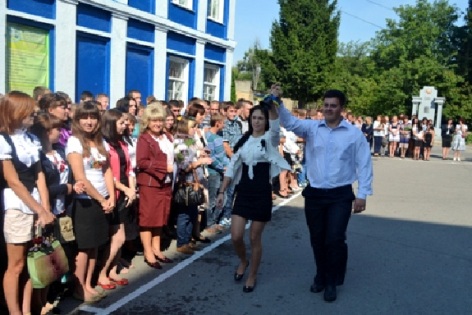 В основу виховної системи Роменського вищого професійно-технічного училища покладені принципи системності та послідовності, модель виховної роботи охоплює всі сфери процесу виховання, а в центрі поставлено формування особистості учня з її інтелектуальним, фізичним і духовним потенціалом.Для забезпечення ефективної реалізації завдань виховання молоді в училищі був складений план роботи на навчальний рік, який містив:- планування та організаційні заходи;- виховну робота з учнями училища;- роботу практичного психолога та соціального педагога;- роботу гуртків та секцій;- роботу методичної комісії класних керівників;- заходи контролю за ефективністю виховного процесу.Аналізуючи виконання запланованих заходів слід відмітити, що в них закладені всі найважливіші питання життєдіяльності учнівського та педагогічного колективу на 2014-2015 н.р. і в переважній більшості ці плани були виконані. У змісті планів висвітлені питання роботи з учнями пільгового контингенту та учнів, які перебувають на обліку в училищі та інших службах міста.Класними керівниками проведено заходи з організації роботи органів учнівського самоврядування груп. За сприяння практичного психолога складені психолого-педагогічні характеристики груп та окремих учнів, визначено коло питань щодо методики виховання для обговорення під час проведення засідань методичного об’єднання класних керівників, органів учнівського самоврядування та батьківських зборів.З метою національно - патріотичного виховання учнів здійснено оформлення експозиції у музеї бойової слави «Нові часи - нові герої», присвяченої учасникам АТО та експозиції в холі третього поверху «Слава Україні - Героям Слава!», присвяченої героям Небесної Сотні.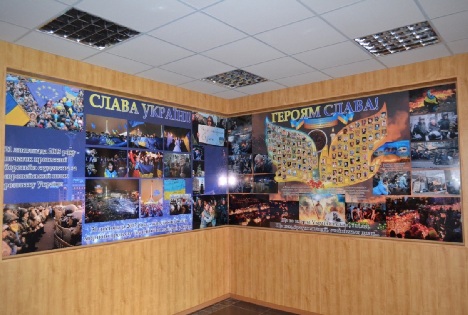 Протягом року в училищі були проведені заходи з патріотичного виховання:-концерт патріотичної пісні;-ярмарок - продаж «Дари осені», з метою збору коштів воїнам АТО;-акція «Великодній кошик солдату»;-флеш-моб «Заспіваймо пісню про Україну».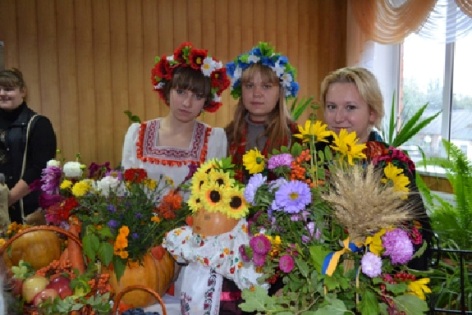 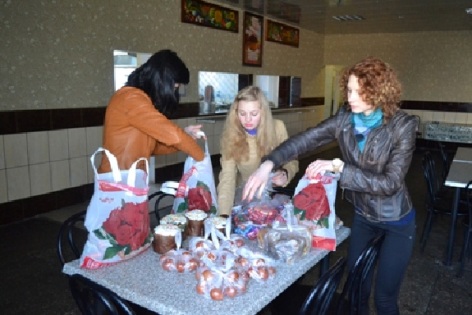 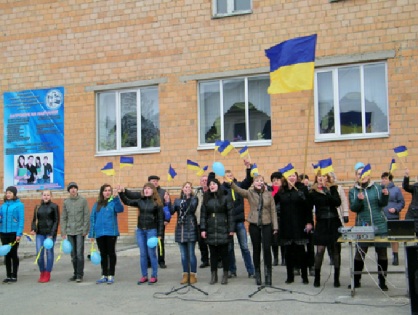 Значна увага приділялася правовому та превентивному вихованню, завданням якого є сприяти становленню активної позиції учнів щодо реалізації прав і свободи людини, надати основні правові знання, сформувати мотивацію та вміння, необхідні для відповідальної участі молоді в громадському житті, створити умови для набуття учнями досвіду громадянської дії, демократичної поведінки та конструктивної взаємодії, а також подолання безпритульності, бездоглядності дітей, проявів насильства та правопорушень серед неповнолітніх. В цьому напрямку було проведено ряд заходів, а саме:- протягом року в училищі працювала Рада профілактики правопорушень. Проведено (станом на 01.06.2015 р.) дев’ять засідань;- організовано зустрічі вихованців з працівниками ВКМСН, які провели бесіди з учнями та педагогічним колективом про кримінальну та адміністративну відповідальність неповнолітніх, наслідки порушення громадського порядку під час перебування на вулиці та після занять, насильство в сім’ї, його попередження та наслідки, відповідальність за незаконне зберігання наркотичних речовин;- оновлено банк даних контингенту учнів, створено картотеку учнів схильних до протиправної поведінки та розроблено плани індивідуальної роботи з ними;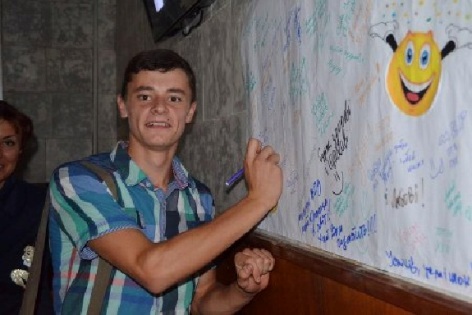 - проведено виховні заходи: акції «Ця рука нікого не вдарить», «Квітка толерантності», «Посміхнись, життя прекрасне», «Червона стрічка», години спілкування «Інтернет не лише друг», «Умій сказати - ні», виховні години «Збройні сили України - міць держави», «Я громадянин правової держави», «Формула здорового способу життя», «Джерела доброти» та ін..;- проведено тижні правових знань під час яких, учням були роз’яснені окремі їхні права та обов’язки як громадян України. В рамках тижнів проведені вікторини диспути, присвячені різним галузям права.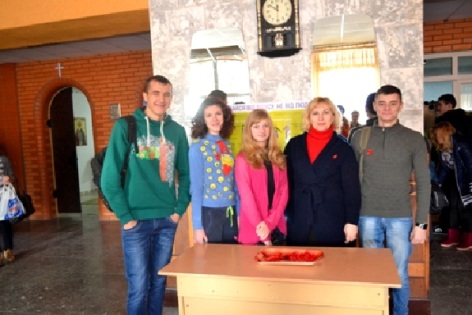 Не менш важливим напрямом виховання учнів в училищі є національно-патріотичне виховання, формування національної свідомості та самосвідомості, любові до рідної Землі, свого народу, бажання працювати заради розквіту своєї держави, готовності її захищати. Розв’язання цього завдання має на меті прищеплення й розвиток в учнів цілого ряду якостей. З метою виховання у майбутніх громадян України патріотизму, критичного мислення, активної життєвої позиції в училищі було проведено:- масові заходи до Дня визволення Роменщини та Дня Перемоги у Другій Світовій війні, марші миру, акції «За Мир, за Надію», «За чисту Україну», організовано роботу волонтерських загонів для допомоги людям похилого віку;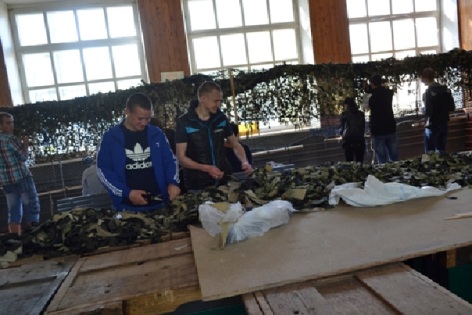 - конкурс стіннівок «Училище - наша родина»;- виховні години в навчальних групах «Герої XXI століття», «Небесна сотня», «Козацькому роду нема переводу», «Що я знаю про рідний край»;- заходи до дня Соборності України, до Дня Європи, присвячені річниці Перемоги у Другій світовій війні, пам’яті воїнів-інтернаціоналістів, пам’яті ліквідаторів аварії на ЧАЕС, пам’яті жертв голодомору та політичних репресій, пам’яті загиблим в АТО.Позакласні заходи патріотичного спрямування мали високий рівень та виховну цінність. Зокрема щороку проводиться зустріч з ветеранами за участю представників міської адміністрації. В обласному конкурсі волонтерських загонів «Ветеран живе поруч» навчальний заклад зайняв друге місце.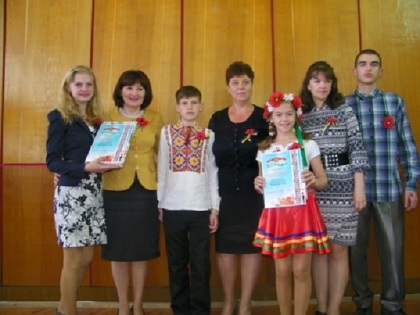 Актуальним напрямком виховної роботи залишається формування в учнів навичок культури здоров’я, безпечної поведінки, уміння робити єдино правильний вибір на користь здорового способу життя, підвищення рівня їх інформованості з питань профілактики тютюнокуріння, алкоголізму, наркоманії, профілактики ВІЛ/СНІДу.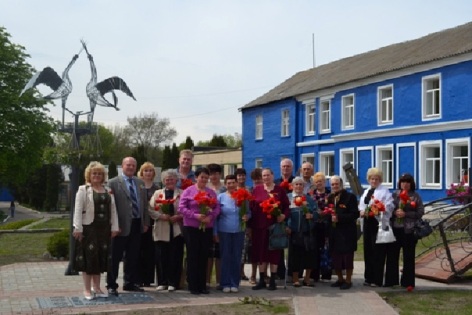 В цьому напрямку проведені наступні заходи:- козацькі розваги, туристичні походи, участь у міських змаганнях до олімпійського тижня;- акції «Міняю цигарку на цукерку», «Дерево здоров’я», конкурс плакатів «Здоровий світ здоровими очима»;- виховні години «Бути здоровим модно», «Здоров’я людини - найвища цінність», які сприяли збереженню здоров’я учнів;- виховний захід «Ти і наркотик», під час якого з учнями спілкувалися про небезпеку вживання наркотиків, роз’яснювали, що бажання бути модним в молодому віці – має негативні наслідки в майбутньому. Для відвертої розмови був запрошений лікар нарколог;- відверта розмова «Життя прекрасне», метою якого було розглянути проблему суїциду, акцентувати увагу на позитив та щасливе життя;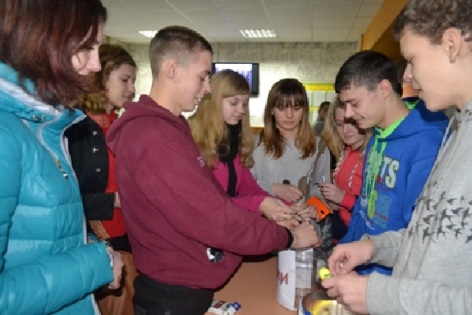 - членами учнівського самоврядування проведено акцію по формуванню здорового способу життя «Здоров’я - безцінний скарб».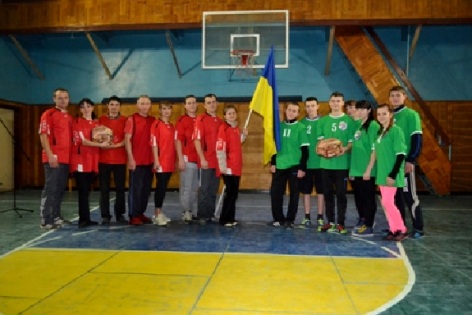 Формування та розвиток в учнів особистісних якостей та рис характеру, які є основою формування їх життєвих компетенцій – є завданням морально-етичного виховання. З цією метою в училищі проводились бесіди та виховні години:- «Спілкування в моєму житті»;- «Милосердя - краса нашої душі»;- «Поспішайте творити добро»;- заняття з елементами тренінгу «Поважай себе та інших».Особистісному розвитку та становленню учнів сприяють участь кращих вихованців у конкурсах «У пошуках нових зірок», обласному конкурсі «Учень року».Велика увага приділялась родинно-сімейному вихованню. В училищі проводились виховні заходи, направлені на збереження і примноження родинно-сімейних традицій:- виховні години: «Сімейні традиції», «Без сім’ї нема щастя на землі», «Матір - берегиня роду»;- концерт до 8 березня, на який були запрошені матері кращих учнів училища.В рамках художньо-естетичного виховання проводились заходи по відзначенню пам’ятних і знаменних дат видатних людей. Традиційно проводяться загальноучилищні заходи до державних, професійних, календарних свят.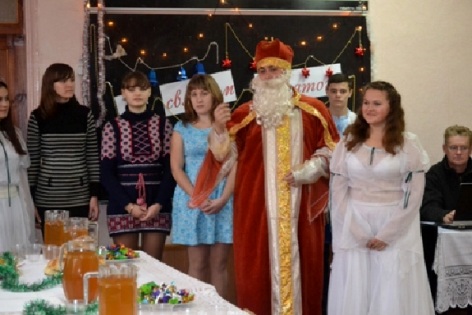 Постійно ведеться робота по соціальному захисту і підтримці учнів-сиріт і учнів, позбавлених батьківського піклування, та соціально незахищених категорій. Всі учні незахищених категорій отримують пільги, доплати, компенсації згідно чинного законодавства. Щороку традиційно проводиться захід «В гостях у Святого Миколая» для ветеранів праці училища та учнів пільгових категорій.Якісно збільшилась зайнятість учнів у гуртках художньої та технічної творчості, спортивних секціях.Гурткова роботаУ навчальному закладі діють та успішно розвиваються спортивні гуртки та гуртки художньої самодіяльності. Зокрема, в училищі працюють гуртки: сучасного співу, драматичний, «Мукасолька», «Молодіжний квартал», декоративно - прикладного мистецтва, «Етюд», «Юний журналіст», комп’ютерного відеомонтажу, «Юний дизайнер», спортивні - теніс, волейбол, міні - футбол, баскетбол, легка атлетика, загальна фізична підготовка.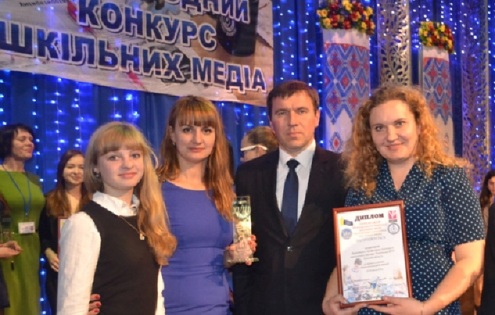 Систематична, цілеспрямована діяльність щодо залучення учнів до різних форм позаурочної роботи має певні результати. Учні училища – призери та переможці багатьох конкурсів. Так, за підсумками 2014-2015н.р. навчальний заклад став:- переможцем міжнародного конкурсу «Шкільних медіа» за телерепортаж у номінації «Краща мультимедійна редакція» та лауреатом конкурсу за газету «Калейдоскоп» ( керівники гуртків Мартинішина Ю.Ю., Рибкіна В.В.) ;- дипломантом в обласному фестивалі художньої самодіяльності «Таланти профтехосвіти» та переможцем у номінації «Вокал (дует)» серед учнів та працівників ( викладач Полежай Н.А. та учень училища Свічкар Станіслав), переможцем у номінації «Автор пісні» серед учнів - учень училища Мана Владислав.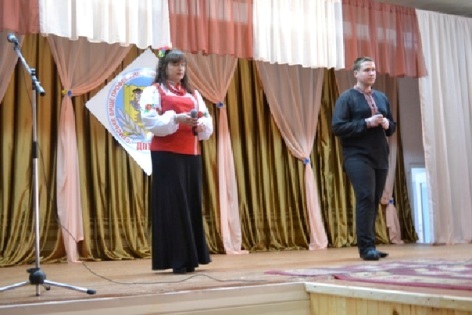 - дипломантом обласного конкурсу «Учень року» у номінації «Сучасний учень року» стала учениця училища Орел Юлія.По спортивних досягненнях маємо такі результати в обласній спартакіаді:- міні-футбол серед юнаків – І місце,- волейбол – ІІІ місце,- міні-футбол серед дівчат – ІІІ місце,- баскетбол –ІІІ місце,- легкоатлетичний крос – ІІІ місце.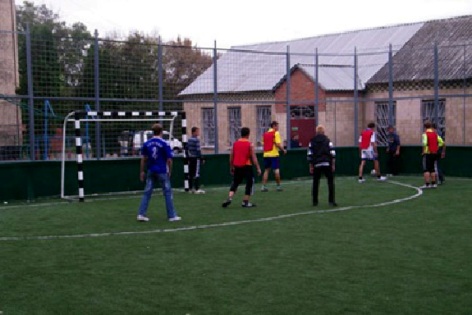 Всього у 2014-2015 н.р. було охоплено організованими формами зайнятості понад 350 учнів училища, з них : учнів - сиріт - 7; учнів - інвалідів - 4; учнів з малозабезпечених сімей - 5 ; учнів, які перебувають на внутріучилищному обліку - 18.